		Додаток 4 до  рішенням бізнес-комітету АБ «УКРГАЗБАНК»   № _________ від ___.___.2024 р.Додаток 4 до Публічної пропозиції АБ «УКРГАЗБАНК» на укладання договору комплексного банківського обслуговування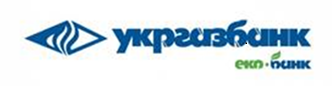 Примітки та пояснення зеленого кольору видаляються.При оформленні Заяви-Договору  обираються необхідні значення,в залежності від потреб Клієнта, інші значення можуть видалятися з документуДОГОВІР БАНКІВСЬКОГО ВКЛАДУ №________________________ (Заява-Договір банківського вкладу «Овернайт для МСБ»/ «Корпоративний овернайт» <обрати необхідне>)м. __________________	Дата заповнення:  "_____" ____________ 20___ р.Інформаційний додаток до Заяви-Договору банківського вкладу «Овернайт для МСБ/Корпоративний овернайт» [Заява на розміщення Траншу до Вкладу «Овернайт для МСБ/Корпоративний овернайт» в національній або іноземній валюті]Пояснення щодо заповнення документів:примітки та пояснення зеленого кольору видаляються.При оформленні Заяви  обираються необхідні значення,в залежності від потреб Клієнта, інші значення можуть видалятися з документуЗаява на розміщення траншу   до Договору банківського вкладу №_______________ від __.__.20__№ _____ дата заповнення: __.__. 20__Примірник Заяви отримав: ________________ __________________ _______________________________                                                                                                                                                (дата)                       (підпис)                            (прізвище та ініціали) АБ «УКРГАЗБАНК»  (далі – Банк або КНЕДП)Дані Клієнта (далі – Вкладник)Дані Клієнта (далі – Вкладник)Дані Клієнта (далі – Вкладник)Дані Клієнта (далі – Вкладник)Дані Клієнта (далі – Вкладник)Дані Клієнта (далі – Вкладник)Повне найменування Повне найменування (зазначається повне і точне найменування юридичної особи / відокремленого підрозділу/прізвище, ім'я, по батькові  фізичної особи підприємця)(зазначається повне і точне найменування юридичної особи / відокремленого підрозділу/прізвище, ім'я, по батькові  фізичної особи підприємця)(зазначається повне і точне найменування юридичної особи / відокремленого підрозділу/прізвище, ім'я, по батькові  фізичної особи підприємця)(зазначається повне і точне найменування юридичної особи / відокремленого підрозділу/прізвище, ім'я, по батькові  фізичної особи підприємця)(зазначається повне і точне найменування юридичної особи / відокремленого підрозділу/прізвище, ім'я, по батькові  фізичної особи підприємця)Код ЄДРПОУ/Реєстраційний (обліковий) номер платника податків або реєстраційний номер облікової  картки платника податків (за наявності):Код ЄДРПОУ/Реєстраційний (обліковий) номер платника податків або реєстраційний номер облікової  картки платника податків (за наявності):Код ЄДРПОУ/Реєстраційний (обліковий) номер платника податків або реєстраційний номер облікової  картки платника податків (за наявності):Код ЄДРПОУ/Реєстраційний (обліковий) номер платника податків або реєстраційний номер облікової  картки платника податків (за наявності):Код ЄДРПОУ/Реєстраційний (обліковий) номер платника податків або реєстраційний номер облікової  картки платника податків (за наявності):Унікальний номер запису в реєстрі (УНЗР) (за наявності - для  фізичної особи підприємця/фізичної особи, що провадить незалежну професійну діяльність)Унікальний номер запису в реєстрі (УНЗР) (за наявності - для  фізичної особи підприємця/фізичної особи, що провадить незалежну професійну діяльність)Унікальний номер запису в реєстрі (УНЗР) (за наявності - для  фізичної особи підприємця/фізичної особи, що провадить незалежну професійну діяльність)Унікальний номер запису в реєстрі (УНЗР) (за наявності - для  фізичної особи підприємця/фізичної особи, що провадить незалежну професійну діяльність)Унікальний номер запису в реєстрі (УНЗР) (за наявності - для  фізичної особи підприємця/фізичної особи, що провадить незалежну професійну діяльність)Місцезнаходження:Місцезнаходження:Поштова адреса:Поштова адреса:ІПН (індивідуальний податковий номер платника податку на додану вартість)ІПН (індивідуальний податковий номер платника податку на додану вартість)ІПН (індивідуальний податковий номер платника податку на додану вартість)ІПН (індивідуальний податковий номер платника податку на додану вартість)якщо Клієнт не є платником ПДВ, зазначається «Не є платником ПДВ»якщо Клієнт не є платником ПДВ, зазначається «Не є платником ПДВ»Телефон/телефон-факсТелефон/телефон-факсТелефон/телефон-факсЕлектронна поштаЕлектронна поштаЕлектронна поштаРеквізити БанкуРеквізити БанкуНайменування Банку ПУБЛІЧНЕ АКЦІОНЕРНЕ ТОВАРИСТВО АКЦІОНЕРНИЙ БАНК «УКРГАЗБАНК»Код ЄДРПОУ:23697280Код банку:320478Місцезнаходження:03087, м. Київ, вул. Єреванська,1ІПН: 236972826658Назва установи банку: ________________ АБ «УКРГАЗБАНК»Поштова адреса:_________________________________Телефон/факс:Заява про розміщення Вкладу Заява про розміщення Вкладу Просимо розмістити Вклад на наступних умовах:3.1. Вид банківського Вкладу: «Овернайт для МСБ»/ «Корпоративний овернайт» <обрати необхідне>3.2. Валюта Вкладу: ______________ < гривня, долари США, євро>3.3. Строк зберігання грошових коштів з __.__.____ по __.__.____.  (допустимий діапазон строків -  365календарних днів ).3.4. Можливість поповнення: дозволяється шляхом розміщення нового Траншу.3.5. Пролонгація: дозволяється.Інші умови Я, __________________________________ <зазначається посада та ПІБ особи, що представляє Клієнта перед Банком> підписанням цієї Заяви-Договору:Підтверджую ознайомлення з умовами Публічної пропозиції АБ «УКРГАЗБАНК» на укладання Договору комплексного банківського обслуговування та діючими в Банку Тарифами, що розміщені на сайті Банку http://www.ukrgasbank.com;Підтверджую акцептування мною  Публічної пропозиції АБ «УКРГАЗБАНК» на укладання Договору комплексного банківського обслуговування та повну і безумовну згоду з її умовами;Підтверджую укладання з Банком Договору банківського вкладу (далі – Договір), який є складовою частиною Договору комплексного обслуговування, на умовах викладених у цій Заяві-Договорі, Публічній пропозиції АБ «УКРГАЗБАНК» на укладання Договору комплексного банківського обслуговування та Тарифах, з якими ознайомився(лася), з ними погоджуюсь і зобов’язуюсь виконувати.Підтверджую свою згоду та розуміння того, що в рамках Договору розміщення Вкладу здійснюється окремими Траншами на умовах строкового банківського вкладу шляхом надання до Банку Платіжної інструкції (однією сумою в межах одного робочого дня (Операційного дня)) або Заяви на розміщення траншу (здійснення Дебетового переказу Банком), в яких зазначаються  наступні істотні умови:- номер Договору банківського вкладу (в разі надання Платіжної інструкції);- сума та валюта Траншу;- дата внесення та дата повернення Траншу;- процентна ставка за Вкладом. В разі надання до Банку Платіжної інструкції або Заяви на розміщення траншу, грошові кошти розміщуються під процентну ставку, що визначена на Сайті Банку на дату розміщення Траншу та/або під процентну ставку визначену в направленому Банком повідомленні засобами Системи (в разі його направлення Клієнту) та/або під процентну ставку, що доведена Клієнту в будь-який інший спосіб визначений Публічною пропозицією АБ «УКРГАЗБАНК» на укладання Договору комплексного банківського обслуговування;- порядок зарахування Траншу на Депозитний рахунок (для Заяви на розміщення траншу);- реквізити рахунку для виплати Банком процентів та повернення суми Вкладу (для Заяви на розміщення траншу);Погоджуюсь, що надання мною до Банку Заяви на розміщення траншу або Платіжної інструкції в порядку та на умовах, визначених у цій Заяві - Договорі, вважається погодженням мною встановленої Банком процентної ставки. Погоджуюсь, що у разі якщо розмір процентної ставки, що зазначений в Платіжній інструкції та/або Заяві на розміщення траншу не відповідає визначеній на Сайті Банку на дату розміщення Траншу та/або в направленому Банком повідомленні засобами Системи (в разі його направлення Клієнту) та/або доведений до Клієнта в будь-який інший спосіб визначений Публічною пропозицією АБ «УКРГАЗБАНК» на укладання Договору комплексного банківського обслуговування, Банк має право відмовити Клієнту в розміщенні Траншу шляхом направлення повідомлення про відмову засобами Системи. Погоджуюсь, що в разі необхідності припинення здійснення Банком Дебетового переказу на умовах наданої до Банку Заяви на розміщення траншу, маю повідомити Банк (зокрема засобами Системи) про такий намір в Операційний час поточного робочого дня (Операційного дня).  В разі надходження повідомлення в післяопераційний час, здійснення Банком Дебетового переказу на умовах наданої до Банку Заяви на розміщення траншу припиняється з наступного  робочого дня (Операційного дня).Підтверджую, що всі умови Договору та діючих в Банку Тарифів мені зрозумілі та не потребують додаткового тлумачення;Підтверджую та визнаю, що Публічна пропозиція АБ «УКРГАЗБАНК» на укладання Договору комплексного банківського обслуговування, ця Заява-Договір, Тарифи,  довідка про відкриття Депозитного рахунку, а також всі зміни, додатки та додаткові договори/угоди до них у сукупності є Договором комплексного банківського обслуговування;у випадку підписання Заяви - Договору кваліфікованим електронним підписом в т.ч. з використання процедури віддаленої ідентифікації та відеоверифікації Клієнта:Підтверджую та надаю згоду, що Довідку про відкриття Депозитного рахунку на умовах цього Договору буде направлено Банком на мою електронну пошту    _________________ <зазначається адреса електронної пошти Клієнта згідно пункту 1 цієї заяви-Договору або інша адреса електронної пошти вказана клієнтом>  або засобами електронних сервісів <зазначається назва електронного сервісу через який здійснюється обмін інформацією та підписання договору зокрема, але не виключно “ВЧАСНО” або “СОТА”>  після перевірки всіх наданих документів.Підтверджую, що вся інформація, надана мною до Банку, є повною, достовірною у всіх відношеннях, і я зобов’язуюсь повідомляти Банк про будь-які зміни цієї інформації, що можуть статися протягом терміну дії Договору, не пізніше, ніж через 30 календарних днів з дня набрання чинності цих змін;Підтверджую отримання від Банку інформації, зазначеної в частині другій ст. 12 Закону України «Про фінансові послуги та державне регулювання ринків фінансових послуг» та ст.30 Закону України “Про платіжні послуги” до укладення цього Договору; Підтверджую, що  ознайомився з Регламентом КНЕДП, мені  зрозумілі всі положення Регламенту КНЕДП, погоджуюся з його положеннями та зобов’язуюсь дотримуватись Регламенту КНЕДП. Зміни, які можуть вноситися Банком до Регламенту КНЕДП, не потребують додаткового оформлення Сторонами змін до Заяви - Договору.Погоджуюся із наданням КНЕДП Сертифікатів відкритих ключів, сформованих для Клієнта  іншим особам, у відносинах із якими Клієнт використовує Відкриті ключі. Погоджуюсь із наданням КНЕДП інформації про статус Сертифікатів відкритих ключів, сформованих для Клієнта (чинний, скасований і блокований) будь-яким іншим особам, які звертаються до КНЕДП за отриманням цієї інформації. Погоджуюсь на надання доступу до сформованих для Клієнта Сертифікатів відкритих ключів іншим користувачам, шляхом їх надання, за відповідним пошуковим запитом, на ресурсі КНЕДП.Підтверджую отримання тексту Публічної пропозиції АБ «УКРГАЗБАНК» на укладання Договору комплексного банківського обслуговування та діючих в Банку Тарифів, що розміщені на сайті Банку http://www.ukrgasbank.com на адресу електронної пошти    _________________ <зазначається адреса електронної пошти Клієнта згідно пункту 1 цієї заяви-Договору або інша адреса електронної пошти вказана клієнтом>.Підтверджую отримання свого примірника Договору (в разі підписання Заяви - Договору кваліфікованим електронним підписом в т.ч. з використанням процедури віддаленої ідентифікації та відеоверифікації Клієнта доповнюється: /та довідки про відкриття Депозитного рахунку/), в день укладення (підписання);<якщо діючий Клієнт мігрує із старого депозитного договору  на комплексний договір публічної форми>з «__» ____________ 20__ договір, за яким Банком надавались Клієнту послуги розміщення Вкладу __________ <назва Вкладу> втрачає чинність та рахунок № UA ___________, який обслуговувався в рамках такого договору, з дати визначеної цим пунктом, обслуговуватиметься на умовах Договору;<якщо Клієнт – фізична особа-підприємець, Заява-Договір  доповнюється наступним>Підтверджую ознайомлення з умовами відшкодування Фондом гарантування вкладів фізичних осіб коштів, що розміщені на Рахунку(ах), відкритому(их) на умовах Договору (далі – вклад). Підтверджую ознайомлення з довідкою про систему гарантування вкладів фізичних осіб, що є додатком до Інструкції про порядок здійснення Фондом гарантування вкладів фізичних осіб захисту прав та охоронюваних законом інтересів вкладників, затвердженої рішенням виконавчої дирекції Фонду гарантування вкладів фізичних осіб від 26.05.2016 № 825;Підтверджую згоду на отримання довідки про систему гарантування вкладів фізичних осіб не рідше 1 разу на рік в електронній формі шляхом завантаження з офіційного сайту банку https://www.ukrgasbank.com/private/deposits/guarantee/. ВІДМІТКИ КЛІЄНТА_______________________________       _______________             ______________________________                    (посада)                                        (підпис/ЕП)                                     (прізвище та ініціали) МП (за наявності)6. ВІДМІТКИ БАНКУУмови Заяви-Договору погоджені Керівник (уповноважена керівником особа)           ____________________ ____________________________                                                                                                                  (підпис/ЕП2)                        (Прізвище та ініціали)                                                                                                                                               М.П.<номер Депозитного рахунку видаляється якщо підписання Заяви - Договору здійснюється кваліфікованим електронним підписом в т.ч. з використанням процедури віддаленої ідентифікації та відеоверифікації Клієнта> Номер Депозитного  рахунку № UA____________________Вкладник Вкладник Вкладник Вкладник Повне найменування Повне найменування Код ЄДРПОУ/Реєстраційний (обліковий) номер платника податків або реєстраційний номер облікової  картки платника податків1 (за наявності):Код ЄДРПОУ/Реєстраційний (обліковий) номер платника податків або реєстраційний номер облікової  картки платника податків1 (за наявності):Код ЄДРПОУ/Реєстраційний (обліковий) номер платника податків або реєстраційний номер облікової  картки платника податків1 (за наявності):Умови розміщення по Вкладу «<обрати необхідне «Овернайт для МСБ»/«Корпоративний овернайт»>Умови розміщення по Вкладу «<обрати необхідне «Овернайт для МСБ»/«Корпоративний овернайт»>Умови розміщення по Вкладу «<обрати необхідне «Овернайт для МСБ»/«Корпоративний овернайт»>Умови розміщення по Вкладу «<обрати необхідне «Овернайт для МСБ»/«Корпоративний овернайт»>Просимо АБ «УКРГАЗБАНК» розмістити Транш (Вклад) на умовах строкового банківського вкладу на наступних умовах:Просимо АБ «УКРГАЗБАНК» розмістити Транш (Вклад) на умовах строкового банківського вкладу на наступних умовах:Просимо АБ «УКРГАЗБАНК» розмістити Транш (Вклад) на умовах строкового банківського вкладу на наступних умовах:Просимо АБ «УКРГАЗБАНК» розмістити Транш (Вклад) на умовах строкового банківського вкладу на наступних умовах:2.1. Сума Траншу  2.1. Сума Траншу  Обирається необхідне, інше видаляється:           сума цифрами  (         сума прописом )                         валютадля МСБ мінімально:  500 000 гривень; 20 000 доларів США; 20 000 євродля КБ мінімально: 1 000 000 гривень; 50 000 доларів США; 50 000 євроабоЗалишок грошових коштів на поточному рахунку (за умови, що сума цих коштів не менше _________(зазначається сума (цифрами та прописом), валюта Депозиту відповідно до умов Програми для МСБ мінімально:  500 000 гривень; 20 000 доларів США; 20 000 євродля КБ мінімально: 1 000 000 гривень; 50 000 доларів США; 50 000 євро)Обирається необхідне, інше видаляється:           сума цифрами  (         сума прописом )                         валютадля МСБ мінімально:  500 000 гривень; 20 000 доларів США; 20 000 євродля КБ мінімально: 1 000 000 гривень; 50 000 доларів США; 50 000 євроабоЗалишок грошових коштів на поточному рахунку (за умови, що сума цих коштів не менше _________(зазначається сума (цифрами та прописом), валюта Депозиту відповідно до умов Програми для МСБ мінімально:  500 000 гривень; 20 000 доларів США; 20 000 євродля КБ мінімально: 1 000 000 гривень; 50 000 доларів США; 50 000 євро)2.2. Строк розміщення Траншу 2.2. Строк розміщення Траншу з робочого дня (Операційного дня) фактичного надходження грошових коштів на депозитний рахунок по робочий день (Операційний день) повернення Вкладу/доповнюється в разі здійснення Банком Дебетового переказу залишку коштів з поточного рахунку на встановлений проміжок часу/Період розміщення Траншів з “_____”_____________20___р. по “___”_________20____рз робочого дня (Операційного дня) фактичного надходження грошових коштів на депозитний рахунок по робочий день (Операційний день) повернення Вкладу/доповнюється в разі здійснення Банком Дебетового переказу залишку коштів з поточного рахунку на встановлений проміжок часу/Період розміщення Траншів з “_____”_____________20___р. по “___”_________20____р2.3. Процентна ставка2.3. Процентна ставка__,__% або /обирається в разі здійснення Банком Дебетового переказу залишку коштів з поточного рахунку на встановлений проміжок часу/перший транш* розміщується під__,_%, кожен наступний Транш розміщується під процентну ставку, що визначена на Сайті Банку на дату розміщення Траншу та/або під процентну ставку, визначену в направленому Банком повідомленні засобами Системи (в разі його направлення Клієнту)*Під першим Траншем розуміється розміщення грошових коштів в день укладання Заяви на розміщення траншу__,__% або /обирається в разі здійснення Банком Дебетового переказу залишку коштів з поточного рахунку на встановлений проміжок часу/перший транш* розміщується під__,_%, кожен наступний Транш розміщується під процентну ставку, що визначена на Сайті Банку на дату розміщення Траншу та/або під процентну ставку, визначену в направленому Банком повідомленні засобами Системи (в разі його направлення Клієнту)*Під першим Траншем розуміється розміщення грошових коштів в день укладання Заяви на розміщення траншу2.4. Номер поточного рахунку для здійснення Дебетового переказу грошових коштів2.4. Номер поточного рахунку для здійснення Дебетового переказу грошових коштівUA ___________________________<у випадку якщо розміщення коштів здійснюватиметься з рахунку відкритого в іншому банку, зазначається прочерк >UA ___________________________<у випадку якщо розміщення коштів здійснюватиметься з рахунку відкритого в іншому банку, зазначається прочерк >2.5. Можливість поповнення Траншу2.5. Можливість поповнення ТраншуНе передбачено Не передбачено 2.6. Можливість пролонгації Траншу2.6. Можливість пролонгації ТраншуНе передбаченоНе передбачено2.7. Реквізити рахунку для:  2.7. Реквізити рахунку для:  <варіант обирається якщо Транш в гривні, або якщо Транш в іноземній валюті та повернення коштів буде здійснюватись на рахунок відкритий в АБ «УКРГАЗБАНК» >Виплати процентів: № UA ___________________ ;Виплати суми Траншу: № UA_____________________ ;< варіант обирається якщо вклад  в  національній валюті та повернення коштів буде здійснюватись на рахунок відкритий в іншому банку >      Виплати процентів в тому числі з моменту пролонгації: № UA________________________  відкритий в ___________ ;      Виплати суми Вкладу в тому числі з моменту пролонгації: № UA______________________ , відкритий в ___________ ;<варіант обирається якщо Транш в гривні, або якщо Транш в іноземній валюті та повернення коштів буде здійснюватись на рахунок відкритий в АБ «УКРГАЗБАНК» >Виплати процентів: № UA ___________________ ;Виплати суми Траншу: № UA_____________________ ;< варіант обирається якщо вклад  в  національній валюті та повернення коштів буде здійснюватись на рахунок відкритий в іншому банку >      Виплати процентів в тому числі з моменту пролонгації: № UA________________________  відкритий в ___________ ;      Виплати суми Вкладу в тому числі з моменту пролонгації: № UA______________________ , відкритий в ___________ ;2.7. Реквізити рахунку для:  2.7. Реквізити рахунку для:  < варіант обирається якщо Транш в іноземній валюті та повернення коштів буде здійснюватись на рахунок відкритий в іншому банку >Виплати процентів та суми Траншу:Correspondent Bank/Банк кореспондент:SWIFT code:Beneficiary Bank/Банк одержувача:SWIFT code: Асс.№: Beneficiary:   Adress:< варіант обирається якщо Транш в іноземній валюті та повернення коштів буде здійснюватись на рахунок відкритий в іншому банку >Виплати процентів та суми Траншу:Correspondent Bank/Банк кореспондент:SWIFT code:Beneficiary Bank/Банк одержувача:SWIFT code: Асс.№: Beneficiary:   Adress:3. Інші умови 3. Інші умови 3. Інші умови 3. Інші умови Сторони погоджуються, що ця Заява на розміщення траншу за своєю юридичною силою прирівнюється до додаткової угоди до Договору банківського вкладу №_________________ від ___.____.20___р.< наступний пункт додається якщо Транш в іноземній валюті та повернення коштів буде здійснюватись на рахунок відкритий в іншому банку >3.2. У випадку, якщо поточний рахунок Вкладника в іноземній валюті, на який Банк здійснює виплату процентів та суми Траншу відкритий не в Банку, а в іншій банківській установі Вкладник погоджується, що всі комісії банків-кореспондентів при зарахуванні суми Траншу та нарахованих процентів на поточний рахунок Вкладника в іноземній валюті в іншій банківській установі, утримуються банками –кореспондентами із суми Траншу та  суми нарахованих процентів.Сторони погоджуються, що ця Заява на розміщення траншу за своєю юридичною силою прирівнюється до додаткової угоди до Договору банківського вкладу №_________________ від ___.____.20___р.< наступний пункт додається якщо Транш в іноземній валюті та повернення коштів буде здійснюватись на рахунок відкритий в іншому банку >3.2. У випадку, якщо поточний рахунок Вкладника в іноземній валюті, на який Банк здійснює виплату процентів та суми Траншу відкритий не в Банку, а в іншій банківській установі Вкладник погоджується, що всі комісії банків-кореспондентів при зарахуванні суми Траншу та нарахованих процентів на поточний рахунок Вкладника в іноземній валюті в іншій банківській установі, утримуються банками –кореспондентами із суми Траншу та  суми нарахованих процентів.Сторони погоджуються, що ця Заява на розміщення траншу за своєю юридичною силою прирівнюється до додаткової угоди до Договору банківського вкладу №_________________ від ___.____.20___р.< наступний пункт додається якщо Транш в іноземній валюті та повернення коштів буде здійснюватись на рахунок відкритий в іншому банку >3.2. У випадку, якщо поточний рахунок Вкладника в іноземній валюті, на який Банк здійснює виплату процентів та суми Траншу відкритий не в Банку, а в іншій банківській установі Вкладник погоджується, що всі комісії банків-кореспондентів при зарахуванні суми Траншу та нарахованих процентів на поточний рахунок Вкладника в іноземній валюті в іншій банківській установі, утримуються банками –кореспондентами із суми Траншу та  суми нарахованих процентів.Сторони погоджуються, що ця Заява на розміщення траншу за своєю юридичною силою прирівнюється до додаткової угоди до Договору банківського вкладу №_________________ від ___.____.20___р.< наступний пункт додається якщо Транш в іноземній валюті та повернення коштів буде здійснюватись на рахунок відкритий в іншому банку >3.2. У випадку, якщо поточний рахунок Вкладника в іноземній валюті, на який Банк здійснює виплату процентів та суми Траншу відкритий не в Банку, а в іншій банківській установі Вкладник погоджується, що всі комісії банків-кореспондентів при зарахуванні суми Траншу та нарахованих процентів на поточний рахунок Вкладника в іноземній валюті в іншій банківській установі, утримуються банками –кореспондентами із суми Траншу та  суми нарахованих процентів.                        				М.П. (за наявності)                        				М.П. (за наявності)                        				М.П. (за наявності)                        				М.П. (за наявності)Відмітки банку<у випадку підписання Клієнтом Заяви кваліфікованим електронним підписом в т.ч. з використання процедури віддаленої ідентифікації та відеоверифікації Клієнта «Відмітки Банку» друкується та заповнюється окремо>Заява прийнята Банком«__» ______________________ 20___ р.                Субрахунок № ________________________._____. ____ валютаПосада відповідального виконавця Банку, який отримав Заяву ______________________________________________ПІБ __________________________________      _________________________           Відбиток штампа Банку <для паперової форми Заяви>                                                                                           (підпис/ЕП2)Заяву відхилено Банком < в разі відсутності причини відхилення Банком Клопотання, розділ видаляється>«__» ______________________ 20___ р.Причина відхилення Заяви  ____________________________________________________________________________________________Посада відповідального виконавця Банку, який отримав Заяву ______________________________________________ПІБ __________________________________      _________________________           Відбиток штампа Банку <для паперової форми Заяви>                                                                                           (підпис/ЕП2)       Керівник (уповноважена керівником особа)                            ____________________ ____________________________                                                                                                                                                   (підпис/ЕП2)                                     (Прізвище та ініціали)                                                                                                                                          М.П.                 				 